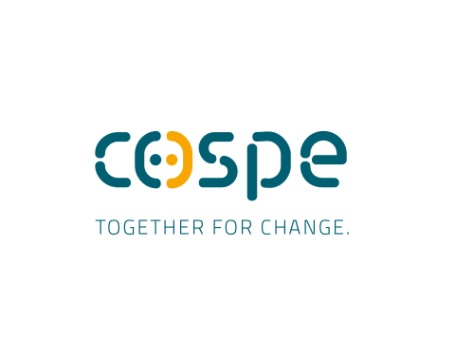 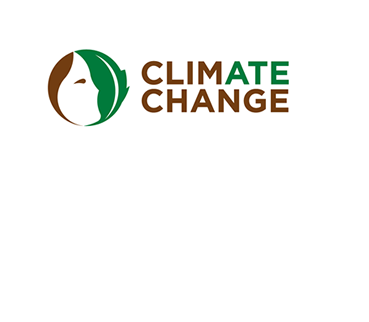 Progetto “Climate Change: Migliorare le competenze sul rapporto tra MDG 1 e 7, come un approccio efficace per lotta alla povertà e per la sostenibilità ambientale”.Seminario di  formazioneCambiare l'agricoltura in un clima che muta:   scelte e strumenti  per la transizione verso un modello agro-ecologico Isola del Piano, Monastero di Montebello,   6-8 Novembre 2015Obiettivi e metodologiaI 3 seminari regionali condotti nel quadro del progetto Climate Change nelle Marche, in Emilia Romagna e Veneto,  tra aprile e maggio 2015, hanno evidenziato che la transizione verso un modello agro-alimentare sostenibile è un processo obbligato, tanto per contrastare e contenere i mutamenti climatici, quanto per mitigarne gli impatti e  affrontare le sfide che essi comportano.   Il richiamo alla sostenibilità tuttavia  lascia spazio a interpretazioni e scelte anche di natura molto diversa, alcune delle quali aprono più fronti di crisi di quanti non ne chiudano (OGM/aggressione alla biodiversità, pesticidi/aumento dell’inquinamento dei  terreni e delle falde….).   La ricerca e la diffusione di modelli integrati e coerenti  di sostenibilità diventa dunque decisiva.  In   questo contesto può risultare determinante  il contributo  dell’agricoltura biologica e biodinamica, in particolare quello legato alla piccola proprietà contadina:   un’alternativa che in Italia e in Europa sta rapidamente conquistando terreno ed è portatrice sia di un modello coerente che di soluzione testate sul terreno.  A partire da questo quadro di riferimento,  il seminario si propone i seguenti obiettivi.Offrire un momento di confronto, approfondimento e scambio formativo su alcuni temi e nodi cruciali della transizione verso un modello agro-ecologico, emersi dai seminari regionali di Marche, Emilia Romagna, Veneto (vedi Rapporto Seminari Regionali di Analisi e di Approfondimento, in allegato)Identificare azioni e contenuti che possono essere sviluppate nei territori e a livello nazionale/internazionale dalla rete degli attori coinvoltiIl Seminario è strutturato in  3 Sessioni di Lavoro, precedute da una breve introduzione centrata su obiettivi e metodologia, e seguite dalle conclusioni, dedicate in parte all’illustrazione di un progetto formativo promosso dal Comune di Isola del Piano, cui tutte le organizzazioni e le istituzioni partecipanti sono invitate a contribuire, a partire dalle proprie specificità e competenze.   Le tre Sessioni di lavoro corrispondono  alle 3 aree tematiche identificate nei seminari regionali:  Pratiche e tecnologie,  Mercato,  Politiche Pubbliche.  Ogni sessione  è suddivisa in due moduli  corrispondenti ad altrettanti temi specifici.   Ogni modulo è aperto da 1 relazione introduttiva,   cui seguono 2- 3 interventi programmati e uno spazio   di approfondimento e discussione.  La relazione introduttiva  risponde all’esigenza di offrire ai partecipanti elementi di analisi e/o esperienze e/o proposte di  importante valenza  rispetto ai temi dei moduli.    Gli interventi programmati   hanno la funzione sia di sviluppare aspetti particolari, attraverso la presentazione di esperienze e strumenti concreti,  sia di   introdurre punti di vista diversi e/o complementari. La discussione è momento fondamentale, tanto per apportare nuovi contributi   come  per approfondire i contenuti delle relazioni introduttive e degli interventi programmati.ProgrammaVenerdì 6 novembreOre 17.00-20.00    Accoglienza partecipanti presso il Monastero di Montebello, a Isola del PianoOre 20.30:                         Cena presso la Locanda GirolomoniSabato 7 novembre IntroduzioneOre 9.00         Saluti di benvenuto, Giuseppe Paolini, Sindaco di Isola del Piano       Ore 9.10          Obiettivi e  metodologia del seminario, Giorgio Menchini,  COSPE          Sessione I  -  Pratiche e  tecnologiePrima parte:   La selezione genetica partecipataCo-ordina:   Tiziano Quaini,   Associazione Veneta Produttori Biologici (AVeProBi)09.30 Introduzione:    Salvatore Ceccarelli, agronomo-genetista:  “Riportare agli agricoltori il controllo del seme come momento essenziale per implementare un modello agro-ecologico sostenibile”    10.00   Interventi programmati:   Giandomenico  Cortiana,  Rete Semi Rurali,  Gabriele Campanelli,  Consiglio per la ricerca in agricoltura e l'analisi dell'economia agraria – Marche.10.20: Discussione11.00:     Pausa caffèSeconda Parte:   Gestire l’acqua tra scarsità ed eccessi Co-ordina:                      Silvia Ferro, DiversamenteBio  11.20 Introduzione: Giancarlo Gusmaroli, Coordinatore tecnico-scientifico del progetto LIFE AQUOR:   L”’agricoltura che ricarica gli acquiferi e la gestione partecipata di falda”. 11.50  Interventi programmati:   Michele Tromboni,  Responsabile Consorzio di Bonifica delle Acque,   Marche. Fabio Taffetani, Dipartimento di Scienze Agrarie, Alimentari e    Ambientali, Università Politecnica delle Marcne12.10:   DiscussioneOre 13:     PranzoSessione II   -   Il mercatoPrima parte:    Migliorare la  filiera dalla  produzione al consumoCoordina:   Xhevaire Dulja,  Faculty of Economics and Business Management, Agricultural University of Tiranaore 14.00  Introduzione:    Giovanni Battista Girolomoni, Presidente Cooperativa Girolomoni, Isola del Piano. “Agricoltura Biologica: i numeri di un mercato in grande crescita. Il caso della cooperativa Girolomoni nella gestione della filiera agricola, dalla produzione al mercato”.Ore 14.30:   Interventi programmati:        Roberto Zanoni, Direttore EcorNaturaSi,   Andrea Ceccarelli, vice presidente della Rees Marche (Rete dell'Economia Solidale),  Pedro Ramos, Centro de Estudios Rurales y de Agricoltura Internacional-CERAI,  SpagnaOre 15.15:  DiscussioneOre 16.00    Pausa caffèSeconda parte:    Educare ed informare il consumatoreCoordina:    Juan Pablo Sciurano,  Istituto per la Certificazione Etica e Ambientale (ICEA)Ore 16.20:   Introduzione: Elena Viganò, Dipartimento Economia, Società, Politica, Università di Urbino:  “Il ruolo del consumatore nella promozione di modelli agro-alimentari sostenibili”Ore  16.50  Interventi Programmati:    Loredana Baldi,   Adiconsuma Marche,   Giovanni Beghini , ISDE-International Society of Doctors for the Environment, Verona, Andrea Cenacchi,  Fattoria Didattica podere Santa Croce,  Emilia Romagna.Ore 17.20:  Discussione   Ore 18.00 Chiusura della sessioneOre 20.OO    CenaDomenica 8 novembreSessione III   -   Le politiche pubblichePrima parte:   Incentivi e strumenti fiscali della transizioneCoordina:      Gabriella Oliani, COSPEOre 9.00     Introduzione:  Francesco Solfanelli,  Università Politecnica delle Marche,  "I nuovi Piani di Sviluppo Rurale: opportunità per il settore biologico" ".
Ore 9.30  Interventi programmati:  Marco Bergami, Presidente CIA Emilia Romagna,  Francesco Torriani,  Presidente  ConMarcheBio     Carlo Ponzio, Progetto OK Net Arable Horizon 20-20,     Ore 10.00: Discussione0re 10,30:  Pausa caffè Seconda parte:   Progetti e politiche per il ritorno alla terra Coordina:    Valentina Avvantaggiato,  Vice-sindaco   Comune di MelpignanoOre 10.50  Introduzione:     Giuseppe Paolini, Sindaco di Isola del Piano.  Ore 11.20  Interventi programmati:     Alberto Veronesi,   Cooperativa Arvaia  di Bologna ,  Donato Nuzzo, Case delle Agriculture  Gino e Tullia di Castiglione d’Otranto, Maurizio Agostino,  Agricoltura Biologica Calabriaore 11.50:  DiscussioneCONCLUSIONIOre 12.30:     Silvia Cavinato, Responsabile Fondazione  Gino Girolomoni e Assessore Agricoltura Biologica Isola del Piano,     Presentazione del  progetto di scuola di Alta Formazione sull’agricoltura biologica e biodinamica per il MediterraneoOre 12.45:  Cristina Martellini, Dirigente Servizio Ambiente e Agricoltura della Regione Marche, Giorgio Menchini, (COSPE), Considerazioni finaliOre 13.15   Pranzo